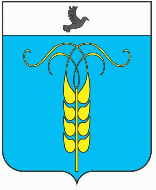 ПОСТАНОВЛЕНИЕПРЕДСЕДАТЕЛЯ СОВЕТАГРАЧЕВСКОГО МУНИЦИПАЛЬНОГО ОКРУГАСТАВРОПОЛЬСКОГО КРАЯ26 марта 2021 года                      с. Грачевка                                                   № 7О плане работы Совета Грачевского муниципального округа Ставропольского края на второй квартал 2021 годаВ целях организации деятельности аппарата Совета Грачевского муниципального округа Ставропольского края во втором квартале 2021 года,ПОСТАНОВЛЯЮ:1. Утвердить план работы Совета Грачевского муниципального округа Ставропольского края на второй квартал 2021 года согласно приложению.2. Настоящее постановление вступает в силу со дня его подписания.Председатель СоветаГрачевского муниципального округаСтавропольского края                                                                      С.Ф. СотниковПриложениек постановлению председателя Совета Грачевского муниципального округа Ставропольского края от 26 марта 2021 года № 6П Л А Нработы Cовета Грачевского муниципального округа  Ставропольского края на второй квартал 2021 годаГлавный специалист – юрисконсультСовета Грачевского муниципального районаСтавропольского края                                                                         А.Г. Рощина№ п/пНаименование мероприятий Наименование мероприятий Сроки проведения Сроки проведения Ответственные 122334 Организационные мероприятия  Организационные мероприятия  Организационные мероприятия  Организационные мероприятия  Организационные мероприятия  Организационные мероприятия 1.Заседание Совета муниципального округа Заседание Совета муниципального округа 22.04.2021г. 16.06.2021г.      Сотников С.Ф.Рощина А.Г. Грибова М.Б.Сотников С.Ф.Рощина А.Г. Грибова М.Б.2.Заседания постоянных комиссий Совета муниципального округаЗаседания постоянных комиссий Совета муниципального округаПо отдельным планам работы комиссийДепутаты СоветаГрибова М.Б.Рощина А.Г.Депутаты СоветаГрибова М.Б.Рощина А.Г.3. Организация приема граждан по личным вопросам в Совете муниципального округа Организация приема граждан по личным вопросам в Совете муниципального округа В соответствии с графиком приема Сотников С.Ф.Черсков А.М.Сотников С.Ф.Черсков А.М.4.Организация работы с письмами, жалобами, обращениями учреждений и граждан в Совет муниципального округаОрганизация работы с письмами, жалобами, обращениями учреждений и граждан в Совет муниципального округаВесь периодСотников С.Ф.Рощина А.Г. Грибова М.Б.Сотников С.Ф.Рощина А.Г. Грибова М.Б.5. Организация работы с запросами депутатов Совета муниципального округаОрганизация работы с запросами депутатов Совета муниципального округаВесь период Сотников С.Ф.Рощина А.Г. Сотников С.Ф.Рощина А.Г. 6.Осуществление контроля за исполнением решений, принятых Советом муниципального округаОсуществление контроля за исполнением решений, принятых Советом муниципального округаВесь период Сотников С.Ф.Рощина А.Г. Сотников С.Ф.Рощина А.Г. 7. Подготовка вопросов для рассмотрения на заседании Совета муниципального округа Подготовка вопросов для рассмотрения на заседании Совета муниципального округа апрель-июньФиличкин С.Л.,Сотников С.Ф.депутаты Совета муниципальногоокругаРощина А.Г.Филичкин С.Л.,Сотников С.Ф.депутаты Совета муниципальногоокругаРощина А.Г.8. Оказание правовой, методической и информационно-справочной помощи депутатам Совета муниципального округаОказание правовой, методической и информационно-справочной помощи депутатам Совета муниципального округаВесь периодСотников С.Ф.Рощина А.Г. Грибова М.Б.Сотников С.Ф.Рощина А.Г. Грибова М.Б.9.Регулярное информирование населения муниципального округа в газете «Грачевский вестник» о деятельности Совета муниципального округаРегулярное информирование населения муниципального округа в газете «Грачевский вестник» о деятельности Совета муниципального округаВесь период Сотников С.Ф.Филичкин С.Л.Рощина А.Г.Орлов Р.Сотников С.Ф.Филичкин С.Л.Рощина А.Г.Орлов Р.10.Участие в мероприятиях, проводимых,Думой Ставропольского края Правительством Ставропольского края, Ассоциацией «Совет муниципальных образований Ставропольского края» и администрацией Грачевского муниципального округаУчастие в мероприятиях, проводимых,Думой Ставропольского края Правительством Ставропольского края, Ассоциацией «Совет муниципальных образований Ставропольского края» и администрацией Грачевского муниципального округаВ соответствии с планом мероприятийСотников С.Ф.депутаты и аппарат Совета муниципального округа Сотников С.Ф.депутаты и аппарат Совета муниципального округа 11.Участие в собраниях граждан в муниципальном округеУчастие в собраниях граждан в муниципальном округеПо отдельному плануСотников С.Ф.Депутаты СоветаСотников С.Ф.Депутаты Совета12.Участие в заседаниях Думы Ставропольского края, Правительства Ставропольского края Участие в заседаниях Думы Ставропольского края, Правительства Ставропольского края По отдельному плануСотников С.Ф.Сотников С.Ф.13.Участие в мероприятиях, посвященных Дню памяти погибших в радиационных катастрофахУчастие в мероприятиях, посвященных Дню памяти погибших в радиационных катастрофахапрельСотников С.Ф.Сотников С.Ф.14Участие в мероприятиях, посвященных Дню призывникаУчастие в мероприятиях, посвященных Дню призывникаапрельСотников С.Ф.Сотников С.Ф.15.Участие в мероприятиях, посвященных Дню празднования герба и флага Грачевского муниципального округа, дню работников органов местного самоуправленияУчастие в мероприятиях, посвященных Дню празднования герба и флага Грачевского муниципального округа, дню работников органов местного самоуправления21.04.2020г.Сотников С.Ф.Депутаты СоветаСотников С.Ф.Депутаты Совета16.Участие в мероприятиях, посвященных празднику Весны и Труда, Дню ПобедыУчастие в мероприятиях, посвященных празднику Весны и Труда, Дню ПобедымайСотников С.Ф.Депутаты СоветаСотников С.Ф.Депутаты Совета17.Участие в мероприятиях, посвященных Дню Ставропольского краяУчастие в мероприятиях, посвященных Дню Ставропольского краямайСотников С.Ф.Депутаты СоветаСотников С.Ф.Депутаты Совета18.Участие в мероприятиях, посвященных «Последнему звонку» в средних общеобразовательных школахУчастие в мероприятиях, посвященных «Последнему звонку» в средних общеобразовательных школахмайСотников С.Ф.Сотников С.Ф.19.Участие в мероприятии, посвященном Дню социального работникаУчастие в мероприятии, посвященном Дню социального работникаиюньСотников С.Ф.Депутаты СоветаСотников С.Ф.Депутаты Совета20.Участие в мероприятиях, посвященных Дню РоссииУчастие в мероприятиях, посвященных Дню РоссиииюньСотников С.Ф.Депутаты СоветаСотников С.Ф.Депутаты Совета21.Участие в мероприятиях, посвященных Дню медицинского работникаУчастие в мероприятиях, посвященных Дню медицинского работникаиюньСотников С.Ф.Депутаты СоветаСотников С.Ф.Депутаты Совета22.Участие в мероприятиях, посвященных Дню памяти и скорбиУчастие в мероприятиях, посвященных Дню памяти и скорбииюньСотников С.Ф.Депутаты СоветаСотников С.Ф.Депутаты СоветаII. Нормотворческая деятельностьПодготовить и рассмотреть на заседании Совета муниципального района вопросы:II. Нормотворческая деятельностьПодготовить и рассмотреть на заседании Совета муниципального района вопросы:II. Нормотворческая деятельностьПодготовить и рассмотреть на заседании Совета муниципального района вопросы:II. Нормотворческая деятельностьПодготовить и рассмотреть на заседании Совета муниципального района вопросы:II. Нормотворческая деятельностьПодготовить и рассмотреть на заседании Совета муниципального района вопросы:II. Нормотворческая деятельностьПодготовить и рассмотреть на заседании Совета муниципального района вопросы:1.Отчет по реализации Стратегии социально – экономического развития Грачевского муниципального района Ставропольского края до 2035 года, утвержденной решением Совета Грачевского муниципального района Ставропольского края от 17 декабря 2019 года № 65, за 2020 годапрельапрельФиличкин С.Л.Сафронов И.А.Орлова О.Ю. Филичкин С.Л.Сафронов И.А.Орлова О.Ю. 2.Отчет главы Грачевского муниципального округа Ставропольского края «О результатах деятельности администрации Грачевского муниципального округа Ставропольского края за 2020 год»апрельапрельФиличкин С.Л.Филичкин С.Л.3.Отчет начальника Отдела МВД России по Грачевскому району перед Советом Грачевского муниципального округа Ставропольского края о работе подотчетного органа в 2020 годуапрельапрельРуденко А.В.Руденко А.В.4.Об исключении имущества из муниципальной казны Грачёвского муниципального округа Ставропольского краямай-июньмай-июньФиличкин С.Л.,Лютова М.В.(по согласованию)Филичкин С.Л.,Лютова М.В.(по согласованию)5.О внесении изменений в решение Совета Грачевского муниципального района Ставропольского края «О бюджете Грачевского муниципального округа Ставропольского края на 2021 год и плановый период 2022 и 2023 годов»апрель,июньапрель,июньФиличкин С.Л.Сафронов И.А.(по согласованию)Филичкин С.Л.Сафронов И.А.(по согласованию)6.О сводных показателях объектов собственности Грачевского муниципального округа Ставропольского края за 2021 годапрельапрельФиличкин С.Л.,Лютова М.В.Филичкин С.Л.,Лютова М.В.7.Об исполнении бюджета Грачевского муниципального округа за 2020 годиюньиюньФиличкин С.Л.Сафронов И.А.(по согласованию)Филичкин С.Л.Сафронов И.А.(по согласованию)8.О передаче имущества из муниципальной собственности Грачевского муниципального округа Ставропольского края в государственную собственность Ставропольского края.май-июньмай-июньФиличкин С.Л.,Лютова М.В.Филичкин С.Л.,Лютова М.В.9.Отчет о деятельности Контрольно - счетной комиссии Грачевского муниципального округа Ставропольского края за 2020 годапрель апрель Панфилова В.В.Панфилова В.В.